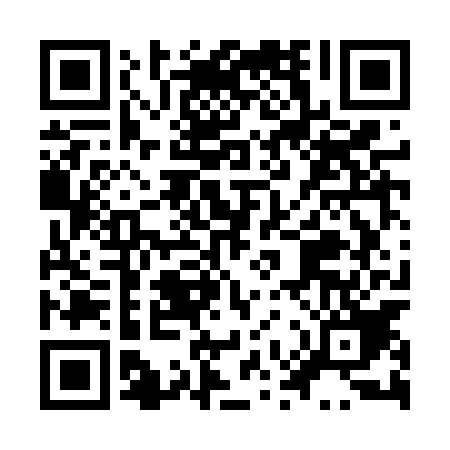 Ramadan times for Wieckowo, PolandMon 11 Mar 2024 - Wed 10 Apr 2024High Latitude Method: Angle Based RulePrayer Calculation Method: Muslim World LeagueAsar Calculation Method: HanafiPrayer times provided by https://www.salahtimes.comDateDayFajrSuhurSunriseDhuhrAsrIftarMaghribIsha11Mon4:044:046:0111:483:375:355:357:2512Tue4:024:025:5911:473:395:375:377:2713Wed3:593:595:5611:473:405:395:397:2914Thu3:563:565:5411:473:425:415:417:3115Fri3:543:545:5111:463:435:435:437:3316Sat3:513:515:4911:463:455:445:447:3517Sun3:483:485:4711:463:465:465:467:3718Mon3:463:465:4411:463:485:485:487:3919Tue3:433:435:4211:453:495:505:507:4220Wed3:403:405:3911:453:515:525:527:4421Thu3:373:375:3711:453:525:545:547:4622Fri3:353:355:3411:443:545:555:557:4823Sat3:323:325:3211:443:555:575:577:5024Sun3:293:295:3011:443:575:595:597:5225Mon3:263:265:2711:433:586:016:017:5526Tue3:233:235:2511:433:596:036:037:5727Wed3:203:205:2211:434:016:046:047:5928Thu3:173:175:2011:434:026:066:068:0229Fri3:143:145:1811:424:046:086:088:0430Sat3:113:115:1511:424:056:106:108:0631Sun4:084:086:1312:425:067:127:129:091Mon4:054:056:1012:415:087:147:149:112Tue4:024:026:0812:415:097:157:159:133Wed3:593:596:0512:415:107:177:179:164Thu3:563:566:0312:415:127:197:199:185Fri3:533:536:0112:405:137:217:219:216Sat3:493:495:5812:405:147:237:239:237Sun3:463:465:5612:405:157:247:249:268Mon3:433:435:5412:395:177:267:269:299Tue3:403:405:5112:395:187:287:289:3110Wed3:363:365:4912:395:197:307:309:34